Continuous enrollment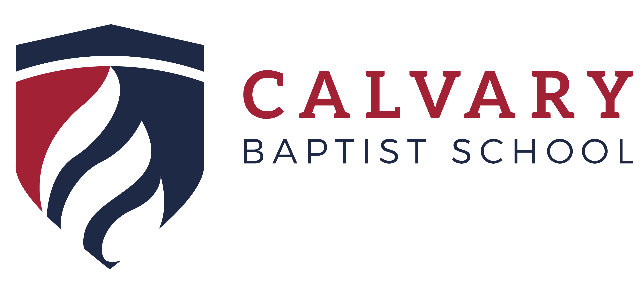 OPt-out formExplanationContinuous enrollment allows students to stay enrolled each year until senior graduation. Students can opt-out of continuous enrollment by filling out this form. Opt-out Deadline: April 10, 2020. After the deadline, you will be billed automatically for the full, non-refundable enrollment fee ($75 per child for K-12, $1,075 for international students). You may re-enroll at any time, but a re-enrollment form must be filled out. Withdrawal formStudent Name:                                                                                 Grade:                     Teacher:                                              Student Name:                                                                                 Grade:                     Teacher:                                              Student Name:                                                                                 Grade:                     Teacher:                                              Student Name:                                                                                 Grade:                     Teacher:                                              Parent/Guardian:                                                                             Telephone Number:                                                         Family Address:                                                                                                                                                                                   Request for withdrawal made by:                                                                 Withdrawal Effective June 10th, 2019Reason for withdrawal:     Uncertain of Plans          Financial           Academic            Social            MovingComments:                                                                                                                                                                                            ________________________________________________                                (Parent/Guardian Signature)		(Date)________________________________________________                                (Principal’s Signature)	 		(Date)